Batch/ Section: 67 (Specialization/Core)	MJA: Mohammad JoynalAbedin					FD: FarhanaDiba						MF: Mehjabin Ferdous						EMS: Ellina Mahbuba Shahid		AAA: Ariyana Anan AhmedBatch/ Section: 68 (Specialization/Core) CT:	SB: Shyamoli Biswas	SMH: Suraiya Mahbuba     DSS: Dr. Sara Sarwari		MSA: Ms. Shammi Akter	RF: Rehana Fowzia	SA: Sumi Azad	                          AKR: Ahsan Kabir Rubel		GR: Golam Rabbani                SM: SabnamMostari	JA: Jhumi Azad	STD: Shegoofta Tarannoom DurdanaBatch/ Section: 69 (Specialization/Core) (According to New Syllabus)CT:		FY: Farjana Yeshmin	GSHK: Golam Sharoar Hossain Khan	DSS: Dr. Sara Sarwari	SH: Samina Haque	SZB: Shakila Zerin Bony	RP: Rima Pervin		NF: Nusrat Pervin	MFI: Mohammad Fakhrul Islam		DIJT: Dr. Ishrat Jahan Tania			RF: Rehana Fouzia	SI: Shohana Islam		IJ: Ifrad JahanBatch/ Section: 70 (A+C) (According to New Syllabus)	MNH: Mohammad Nazmul Huq	RA: Rushdi Ahmed	MFI: Md. Fakhrul Islam	MMR: Mohammad Mamunur RashidBatch/ Section: 71A (According to New Syllabus)MMR: Mohammad Mamunur Rashid						GR: Golam RabbaniSMh: Suraiya Mahbuba							AKR: Ahsan Kabir RubelBatch/ Section: 71 C (According to New Syllabus)		DSRK: Dr. Sazzadur Rahman Khan	MFI: Mohammad Fakhrul Islam		SH: Samina Huq	SA: Sumi AzadBatch/ Section: 72A (According to New Syllabus)MSA: Ms. Shammi Akter					DNF: Dr. Nadia FarhanaSB: Shyamoli Biswas					FR: Farhana RahmanBatch/ Section: 72 C (According to New Syllabus)DNF: Dr. Nadia Farhana						KR: Khadiza RahmanFY: Farjana Yeshmin						MM: M. MoniruzzamanBatch/ Section: 72 D (According to New Syllabus)		GSHK: Golam Sharoar Hossain Khan						KR: Khadiza Rahman	MNH: Mohammad Nazmul Haq							FR: Farhana RahmanBatch/ Section: 72 E (According to New Syllabus)		NF: Nusrat Fatema						FR: Farhana Rahman		DSRK: Dr. Sazzadur Rahman Khan					AKR: Ahsan Kabir RubelBatch/ Section: 73 (A+C) (According to New Syllabus)		DSS: Dr. Sara Sarwari								SZB: Shakila Zerin Boni		MA: Mustari Alam									STD: Shegoofta T. DurdanaBatch/ Section: 74 A+C (According to New Syllabus)		SM: Shabnam Mostari 	JA: Jhumi Azad					KR: Khadiza Rahman	MA: Mustari AlamBatch/ Section: 75 ATAM: Tanvir Ahmed Minar					            ELK: Eti Laila KaziMF: Mahjabeen Ferdous					            MRK: Mohammad Rabiul Kabir 								Batch/ Section: 76 AMM: Md. Moniruzzaman 	SI: Sohana Islam  	NN: Nasima Newaz 	TAM: Tanvir Ahmed MinarBatch/ Section: 76 BSTD:  Shegoofta Tarannoom Durdana	 	SI: Shohana Islam  			NN: Nasima Newaz 			MA: Mustari AlamBatch/ Section: 77 A                 DSS: Dr. Sara Sarwari (01816539081)                       SB: Shelly Barua  (01986824544, 01814214422)    LHC: Lomat Hayder Chowdhury (01686513556)Course Teachers InformationDay8:00 am 09:30 am09:30 am11:00 am11:00 am 12:30 pm12:30pm 02:00 pm02:00 pm  03:30 pm03:30 pm  05:00 pm05:00 pm  06:30 pmMajorMajorMajorMajorMajorMajorMajorMondayMondayHRM 404 T & DCT: MJARoom:  B/309HRM 406 HR Plan Pol.CT: FDRoom B/309MondayFinanceFinanceMondayFIN 438 REFCT: EMSRoom:  B/304FIN 436 WCMCT: MFRoom:  B/304WednesdayFinanceFinanceWednesdayFIN 438 REFCT: EMSRoom:  B/304FIN 436 WCMCT: MFRoom:  B/304WednesdayHRMHRMWednesdayHRM 404 T & DCT: MJARoom:  B/309HRM 406 HR Plan Pol.CT: FDRoom B/309CORECORECORECORECORECORECORESaturdayMGMT 461 NGOSec: 67A CT: AAARoom: B-303MGMT 461 NGOSec: 67C CT: AAARoom: B-303SundayMGMT 461 NGOSec: 67C CT: AAARoom: B-303TuesdayMGMT 461 NGOSec: 67A CT: AAARoom: B-303Day8:00 am 09:30 am09:30 am11:00 am11:00 am 12:30 pm12:30 pm 02:00 pm02:00 pm03:30 pm02:00 pm03:30 pm03:30 pm  05:00 pm03:30 pm  05:00 pm05:00 pm  06:30 pm05:00 pm  06:30 pmMajorMajorMajorMajorMajorMajorMajorMajorMajorMajorMajorMonday                Finance                                                                           Accounting                Finance                                                                           Accounting                Finance                                                                           Accounting                Finance                                                                           Accounting                Finance                                                                           Accounting                Finance                                                                           AccountingMondayFIN 318 M & BSA   B/303FIN 431 Corp FinSM  B/303ACC 412 Strat Mgt AccCT: RF  Room: B/303ACC 412 Strat Mgt AccCT: RF  Room: B/303ACC 413 Ad Cost AccCT: SB  Room: B/303ACC 413 Ad Cost AccCT: SB  Room: B/303Monday                                 Marketing                                 Marketing                                 Marketing                                   HRM                                    HRM                                    HRM                                    HRM                                    HRM                                    HRM MondayMKT 411 Con BehCT: DSS R: B/302MKT 423 Int MktCT: AKR  Room: B/302HRM 405, Org. Ch. DevCT: MSA  R: B/205 HRM 405, Org. Ch. DevCT: MSA  R: B/205 HRM 403, Int MgtCT: GR  Room: B/205HRM 403, Int MgtCT: GR  Room: B/205Wednesday                                 Marketing                                 Marketing                                 Marketing                                  Accounting                                  Accounting                                  Accounting                                  Accounting                                  Accounting                                  AccountingWednesdayMKT 411 Con BehCT: DSS R: B/304MKT 423 Int MktCT: AKR  Room: B/304ACC 412 Strat Mgt AccCT: RF  Room: B/303ACC 412 Strat Mgt AccCT: RF  Room: B/303ACC 413 Ad Cost AccCT: SB  Room: B/303ACC 413 Ad Cost AccCT: SB  Room: B/303WednesdayFinanceFinanceHRMHRMHRMHRMWednesdayFIN 318 M & BSA   B/303FIN 431 Corp FinSM  B/303HRM 405, Org. Ch. DevCT: MSA  R: B/205 HRM 405, Org. Ch. DevCT: MSA  R: B/205 HRM 403, Int MgtCT: GR  Room: B/205HRM 403, Int MgtCT: GR  Room: B/205CORECORECORECORECORECORECORECORECORECORECORESundayMGMT 446, Entre Dev.Sec: 68 A,  CT: SMRoom: B/303FIN 439, Public FinSec: 68 A,  CT:  STDRoom: B/303SundayMGMT 446 Ent .Dev.Sec: 68 C,  CT: AAA Room: B/304FIN 439, Public FinSec: 68 C,  CT:  JARoom: B/304SundayMGMT 446 Ent .Dev.Sec: 68 D,  CT: AAARoom: B/309FIN 439, Public FinSec: 68 D,  CT:  JA    Room: B/309TuesdayMGMT 446, Entre Dev.Sec: 68 A,  CT: SMRoom: B/303FIN 439, Public FinSec: 68 A,  CT:  STDRoom: B/303TuesdayMGMT 446 Ent.Dev.Sec: 68 C,  CT: AAA Room: B/304FIN 439, Public FinSec: 68 C,  CT:  JARoom: B/304TuesdayMGMT 446 Ent .Dev.Sec: 68 D,  CT: AAARoom: B/309FIN 439, Public FinSec: 68 D,  CT:  JARoom: B/309DayDay8:00 am 09:30 am09:30 am11:00 am09:30 am11:00 am11:00 am 12:30 pm12:30 pm 02:00 pm12:30 pm 02:00 pm02:00 pm03:30 pm02:00 pm03:30 pm03:30 pm  05:00 pm03:30 pm  05:00 pm05:00 pm  06:30 pm05:00 pm  06:30 pmMAJOR MAJOR MAJOR MAJOR MAJOR MAJOR MAJOR MAJOR MAJOR MAJOR MAJOR MAJOR MAJOR MAJOR MondayAccountingAccountingAccountingMondayACC 312 Ad.Cost.AccCT: FY, R: B/209ACC 312 Ad.Cost.AccCT: FY, R: B/209ACC 311 IFACT: GSHK, R:  B/209ACC 311 IFACT: GSHK, R:  B/209MondayMarketingMarketingMarketing Marketing Marketing Marketing Marketing Marketing Marketing FinanceFinanceMondayMKT 411 Con BehCT: DSS R: B/302MKT 411 Con BehCT: DSS R: B/302MKT 311 Adv Pro        CT: SH, R: B/302MKT 311 Adv Pro        CT: SH, R: B/302FIN 311 SMECT: SZB, R: B/302FIN 311 SMECT: SZB, R: B/302FIN 312 IAPMCT: RP, R: B/302FIN 312 IAPMCT: RP, R: B/302Monday                                           HRM                                           HRM                                           HRM                                           HRMMondayHRM 311 ILRCT: NF, R: B/104HRM 311 ILRCT: NF, R: B/104HRM 312 CNMCT: MFI,  B/104HRM 312 CNMCT: MFI,  B/104WednesdayHRM 311 ILRCT: NF, R: B/104HRM 311 ILRCT: NF, R: B/104HRM 312 CNMCT: MFI,  B/104HRM 312 CNMCT: MFI,  B/104WednesdayMarketingMarketingMarketing Marketing Marketing Marketing Marketing Marketing Marketing WednesdayMKT 411 Con BehCT: DSS R: B/304MKT 411 Con BehCT: DSS R: B/304MKT 311 Adv Pro CT: SH, R: B/209MKT 311 Adv Pro CT: SH, R: B/209WednesdayAccounting Accounting Accounting Accounting WednesdayACC 312 Ad.Cost.AccCT: FY, R: B/209ACC 312 Ad.Cost.AccCT: FY, R: B/209ACC 311 IFACT: GSHK, R:  B/209   ACC 311 IFACT: GSHK, R:  B/209   WednesdayFinanceFinanceFinanceFinanceWednesdayFIN 311 SMECT: SZB, R: B/302FIN 311 SMECT: SZB, R: B/302      FIN 312 IAPMCT: RP, R: B/302      FIN 312 IAPMCT: RP, R: B/302CORECORECORECORECORECORECORECORECORECORECORECORECORECORESundayACC 309 , Auditing69C,CT: GSHKRoom: B /302ACC 309 , Auditing69C,CT: GSHKRoom: B /302ACC 309 , Auditing69C,CT: GSHKRoom: B /302BUS 310, IB69 C, CT: DIJTRoom: B/302BUS 310, IB69 C, CT: DIJTRoom: B/302ACC 309 , Auditing69D,CT RFRoom: B /309ACC 309 , Auditing69D,CT RFRoom: B /309BUS 310, IB69 D, CT: SIRoom: B/309BUS 310, IB69 D, CT: SIRoom: B/309SundayACC 309 , Auditing69A,CT IJRoom: B /304ACC 309 , Auditing69A,CT IJRoom: B /304BUS 310, IB69 A, CT: DIJTRoom: B/304BUS 310, IB69 A, CT: DIJTRoom: B/304TuesdayACC 309 , Auditing69C,CT: GSHKRoom: B/302ACC 309 , Auditing69C,CT: GSHKRoom: B/302ACC 309 , Auditing69C,CT: GSHKRoom: B/302BUS 310, IB69 C, CT: DIJTRoom: B/302BUS 310, IB69 C, CT: DIJTRoom: B/302ACC 309 , Auditing69D,CT RFRoom: B /309ACC 309 , Auditing69D,CT RFRoom: B /309BUS 310, IB69 D, CT: SIRoom: B/309BUS 310, IB69 D, CT: SIRoom: B/309TuesdayACC 309 , Auditing69A,CT IJRoom: B /304ACC 309 , Auditing69A,CT IJRoom: B /304BUS 310, IB69 A, CT: DIJTRoom: B/304BUS 310, IB69 A, CT: DIJTRoom: B/304	           Time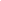 Day08:00 am09:30 am09:30 am11:00 am11:00 am12:30 am12:30 pm02:00 pm02:00 pm03:30 pm03:30 pm05:00 pm05:00 pm06:30 pmSaturdaySundayMGT 307POMMFIB/202FIN 306FMIRAB/202MondayACC 305Mgmt AccMMRB/204MKT 308E-marketingMNHB/204TuesdayMGT 307POMMFIB/302FIN 306FMIRAB/302WednesdayACC 305Mgmt AccMMRB/204MKT 308E-marketingMNHB/204Thursday	           Time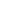 Day08:00 am09:30 am09:30 am11:00 am11:00 am12:30 am12:30 pm02:00 pm02:00 pm03:30 pm03:30 pm05:00 pm05:00 pm06:30 pmSaturdaySundayACC 301Bus TaxMMRB/209FIN 304LPBSMhB/209MondayMGT 302Fund of HRMGRB/209MKT 303Mkt Ch & SupAKRB/209TuesdayACC 301Bus TaxMMRB/209FIN 304LPBSMhB/209WednesdayMGT 302Fund of HRMGRB/202MKT 303Mkt Ch & SupAKRB/202Thursday	           TimeDay08:00 am09:30 am09:30 am11:00 am11:00 am12:30 am12:30 pm02:00 pm02:00 pm03:30 pm03:30 pm05:00 pm05:00 pm06:30 pmSaturdaySundayMKT 303Mkt Ch & SupSHB/209MGT 302Fund of HRMMFIB/209MondayFIN 304LPBSAB/203ACC 301Bus TaxDSRKB/203TuesdayMKT 303Mkt Ch & SupSHB/209MGT 302Fund of HRMMFIB/209WednesdayFIN 304LPBSAB/203ACC 301Bus TaxDSRKB/203Thursday	           Time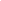 Day08:00 am09:30 am09:30 am11:00 am11:00 am12:30 am12:30 pm02:00 pm02:00 pm03:30 pm03:30 pm05:00 pm05:00 pm06:30 pmSaturdaySundayFIN 210Man FinFRB/205BUS 209Bus ResDNFB/205MondayMGT 211OBMSAB/202ACC 233Cost AccSBB/202TuesdayFIN 210Man FinFRB/205BUS 209Bus ResDNFB/205WednesdayMGT 211OBMSAB/202ACC 233Cost AccSBB/202Thursday	           TimeDay08:00 am09:30 am09:30 am11:00 am11:00 am12:30 am12:30 pm02:00 pm02:00 pm03:30 pm03:30 pm05:00 pm05:00 pm06:30 pmSaturdaySundayFIN 210Man FinMMB/205ACC 233Cost AccFYB/205 MondayBUS 209Bus ResDNFB/309MGT 211OBKRB/309TuesdayFIN 210Man FinMMB/205ACC 233Cost AccFYB/205 WednesdayBUS 209Bus ResDNFB/309MGT 211OBKRB/309Thursday	           Time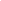 Day08:00 am09:30 am09:30 am11:00 am11:00 am12:30 am12:30 pm02:00 pm02:00 pm03:30 pm03:30 pm05:00 pm05:00 pm06:30 pmSaturdaySundayFIN 210Man FinFRB/205ACC 233Cost AccGSHKB/202MondayMGT 211OBKRB/205BUS 209Bus ResMNHB/205TuesdayFIN 210Man FinFRB/205ACC 233Cost AccGSHKB/202WednesdayMGT 211OBKRB/205BUS 209Bus ResMNHB/205Thursday	           TimeDay08:00 am09:30 am09:30 am11:00 am11:00 am12:30 am12:30 pm02:00 pm02:00 pm03:30 pm03:30 pm05:00 pm05:00 pm06:30 pmSaturdaySundayMGT 211OBNFB/304FIN 210Man FinFRB/304MondayACC 233Cost AccDSRKB/204BUS 209Bus ResAKRB/204TuesdayMGT 211OBNFB/304FIN 210Man FinFRB/304WednesdayACC 233Cost AccDSRKB/204BUS 209Bus ResAKRB/204Thursday	           TimeDay08:00 am09:30 am09:30 am11:00 am11:00 am12:30 am12:30 pm02:00 pm02:00 pm03:30 pm03:30 pm05:00 pm05:00 pm06:30 pmSaturdaySundayMKT 208In to Mkt MgtDSSB/202MAT 207Bus Math IIMAB/202MondayECO 205Macro EcoSTDB/203FIN 206InsuranceSZBB/203TuesdayMKT 208In to Mkt MgtDSSB/104MAT 207Bus Math IIMAB/202WednesdayECO 205Macro EcoSTDB/203FIN 206InsuranceSZBB/203Thursday	           Time/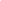 Day08:00 am09:30 am09:30 am11:00 am11:00 am12:30 am12:30 pm02:00 pm02:00 pm03:30 pm03:30 pm05:00 pm05:00 pm06:30 pmSaturdaySundayMGT 202Pr of MGTKRB/203BUS 201Bus LawSMB/203 MondayFIN 203PBFJAB/209STA 204Bus StatMAB/209TuesdayMGT 202Pr of MGTKRB/203BUS 201Bus LawSMB/203WednesdayFIN 203PBFJAB/209STA 204Bus StatMAB/209Thursday	           Time/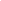 Day08:00 am09:30 am09:30 am11:00 am11:00 am12:30 am12:30 pm02:00 pm02:00 pm03:30 pm03:30 pm05:00 pm05:00 pm06:30 pmSaturdaySundayBUS 109Bus comTAMB/302MAT 110Bus Math 1MFB/302MondayACC 111Prin.of Acc.ELKB/307MKT 112Prin. Of MktMRKB/307TuesdayBUS 109Bus comTAMB/303MAT 110Bus Math 1MFB/303WednesdayACC 111Prin.of Acc.ELKB/307MKT 112Prin. Of MktMRKB/307Thursday	           Time/Day08:00 am09:30 am09:30 am11:00 am11:00 am12:30 am12:30 pm02:00 pm02:00 pm03:30 pm03:30 pm05:00 pm05:00 pm06:30 pmSaturdaySundayECO 107Micro EcoMMB/303ENG 101BUS ENGTAMB/303MondaySOC 113BD StudiesNNA/311STA 106Basic StatSIA/311TuesdayECO 107Micro EcoMMB/203ENG 101BUS ENGTAMB/203WednesdaySOC 113BD StudiesNNA/311STA 106Basic StatSIA/311Thursday	           Time/Day08:00 am09:30 am09:30 am11:00 am11:00 am12:30 am12:30 pm02:00 pm02:00 pm03:30 pm03:30 pm05:00 pm05:00 pm06:30 pmSaturdaySundaySOC 113BD StudiesNNB/203STA 106Basic StatSIB/203MondayECO 107Micro EcoSTDB/203ENG 101BUS ENGMAB/203TuesdaySOC 113BD StudiesNNB/202STA 106Basic StatSIB/202WednesdayECO 107Micro EcoSTDB/303ENG 101BUS ENGMAB/303Thursday	           Time/Day08:00 am09:30 am09:30 am11:00 am11:00 am12:30 am12:30 pm02:00 pm02:00 pm03:30 pm03:30 pm05:00 pm05:00 pm06:30 pmSaturdayCSE 101: Computer ScienceLHCCSE 101: Computer ScienceLHCSundayMondayBUS 104ITBDSSB/304ENGL 100ENG FUNDSBB/304TuesdayWednesdayBUS 104ITBDSSB/302ENGL-100ENG FUNDSBB/302ThursdaySLName and Cell Phone Number1Rima Pervin017165217052EllinaMahbuba Shahid 01817-1066303Mahjabeen Ferdous017407267484ShakilaZereen Bony01768-1775575Farhana Rahman017605233566Suraiya Mahbuba01712-5987347M. Moniruzzaman01924-0324348Sumi Azad01924757131016329625659Rushdi Ahmed0171132166510Jhumi Azad0178765156511ShegooftaTarannoomDurdana0191615709212Md. RabiulKabir0171626336513Dr. Ishrat Jahan Tania0181828020514Dr. Sara Sarwari01816-53908115Dr. Nadia Farhana0171300900816Mohammad Nazmul Huq01714113213 17Samina Huq0171107064618Tanvir Ahmed Minar0171218354519Ms. MustariAlam0191101341320PapriShanchita Roy0171522881321NazninAlam0167386023522Ahsan Kabir Rubel0171108318923FarjanaYeshmin ,0171220706824Rehana Fowzia,0171534797625Shyamoli Biswas,Cell no.:0191349857326Eti Laila Kazi, 0181668126427Md. Sazzadur Rahman Khan,0191488469428Md. Mamunur Rashid,0171493747129Nigar Sultana,0183317816830Ifrad Jahan,0191166509631Mohammed Jaynal Abedin01199-88984832Farhana Diba (FD)01714-38800233Ms. ShammiAkter (SA)0171661075534Md. Golam Rabbani (GR)0181166222135Mohammad Fakhrul Islam (MFI)01722-04425336Nusrat Fatema(NF)01711-24424637SabnamMostari (SM)01722-82161838Dr. SharminSultana(SS)01739-44712439Khadiza Rahman (KR)01726-48484840Aryana Anan Ahmed (AAA)01711-081 81941Golam MahbubulAlam0171114612142Shelly Barua 0198682454443Nasima Newaz4445. 